Pós-Graduação em Educação da Metodista celebra 20 anosData será lembrada com Mostra de Produção Acadêmica e Encontro de EgressosPara celebrar os 20 anos de criação em grande estilo, o Programa de Pós-Graduação em Educação da Universidade Metodista de São Paulo promove em maio a XVIII Mostra de Produção Acadêmica e o Encontro de Egressos.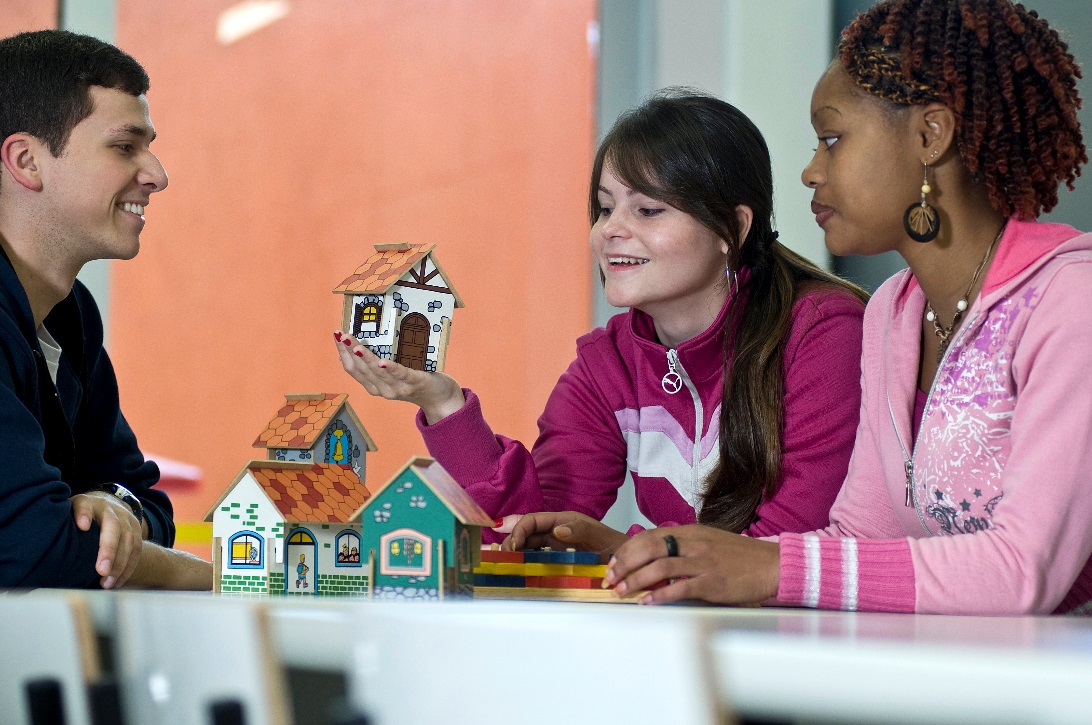 Com o tema “PPGE 20 Anos: Desafios e Esperanças para a Educação”, a ação reúne pesquisadores, alunos e egressos que apresentarão temas de pesquisa em diálogo com as emergências da educação no Brasil. Além disso, serão destacadas a excelência e a atuação significativa do programa na região do ABC e no País. O encontro pretende despertar olhares de esperança para os cenários contemporâneos, desenhados por desafios e incertezas.Confira a programação completa:21/05 (Auditório Capa)9:00 - 9:10 > Palavra da Pastoral Universitária9:10 - 9:30 > Abertura oficial (Prof. Dr. Paulo Borges Campos Júnior, Profa. Dra. Adriana Barroso de Azevedo, Prof. Dr. Marcelo Furlin)9:30 - 10: 45 > Palestra de abertura 10:45 - 11:00 > Intervalo11:00 - 12:00 > Colóquio com egressos12:00 - 14:00 > almoço14:00 - 16:00 > mesa-redonda22/05 (Edifício Capa)9:00 - 11:00 > Comunicações Orais 11:00 - 12:00 > Apresentação de banners (Hall atrás do Auditório Capa)12:00 - 14:00 > Almoço14:00 - 16:00 > Comunicações Orais23/05 (Auditório Iota)Seminário Interno de Pesquisa (Apresentações dos Grupos de Pesquisa do PPGE)9:00-9:50 > Prof. Dr. Marcelo e Profa. Dra. Izabel Cristina Petraglia10:00 - 10:50 > Profa. Dra. Adriana Barroso de Azevedo e Prof. Dr. Cláudio Fernando André11:00 - 11:50 > Profa. Dra. Patrícia Margarida Farias Coelho12:00- 13:30 > Almoço 13:30 - 14:20 > Profa. Dra. Elisabete Ferreira Esteves Campos, Profa. Dra. Cristina Miyuki Hashizume, Prof. Dr. Sérgio Marcus Nogueira Tavares e Prof. Dr. Almir Martins Vieira14:30 - 15:20 > Profa. Dra. Denise D’ Aurea Tardeli